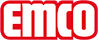 emco Bauemco INOX® LINEO 12TypLINEO 12Material: Chrom-Nickel-Stahl (V2A). Geeignet für emco Diplomat 512. Profilbreite 50 mm. Individuelle Schrifttypen oder Sonderbreiten lieferbar. Ein weiteres 1 mm starkes Feinblech wird zusätzlich unter das Edelstahlprofil eingelegt und mit diesem an den nicht sichtbaren Bereichen vernietet, um die Buchstaben gegen Durchdrücken zu schützen.Materialstärke ca. (mm)1,5Kontaktemco Bautechnik GmbH · Breslauer Straße 34 - 38 · 49808 Lingen (Ems) · Telefon: 0591/9140-500 · Telefax: 0591/9140-852 · e-mail: bau@emco.de · www.emco-bau.com